Кружок «Шахматы», руководитель Егоров П.Е.1.Подготовка к районному турниру по шашкам и шахматам, в рамках районной спартакиады школьников.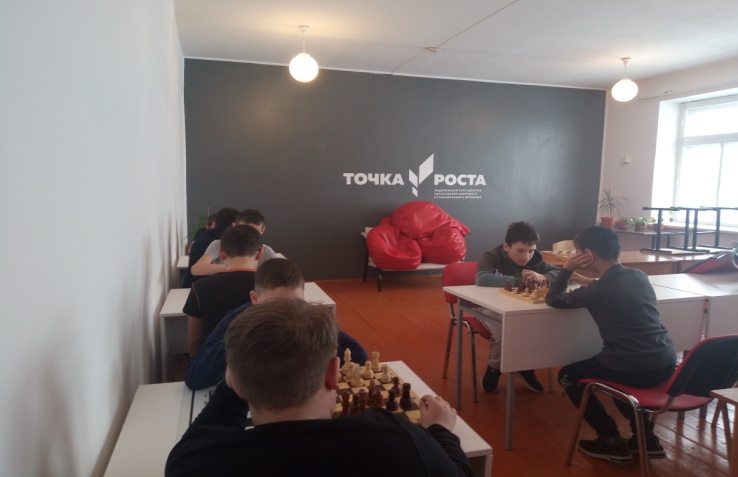 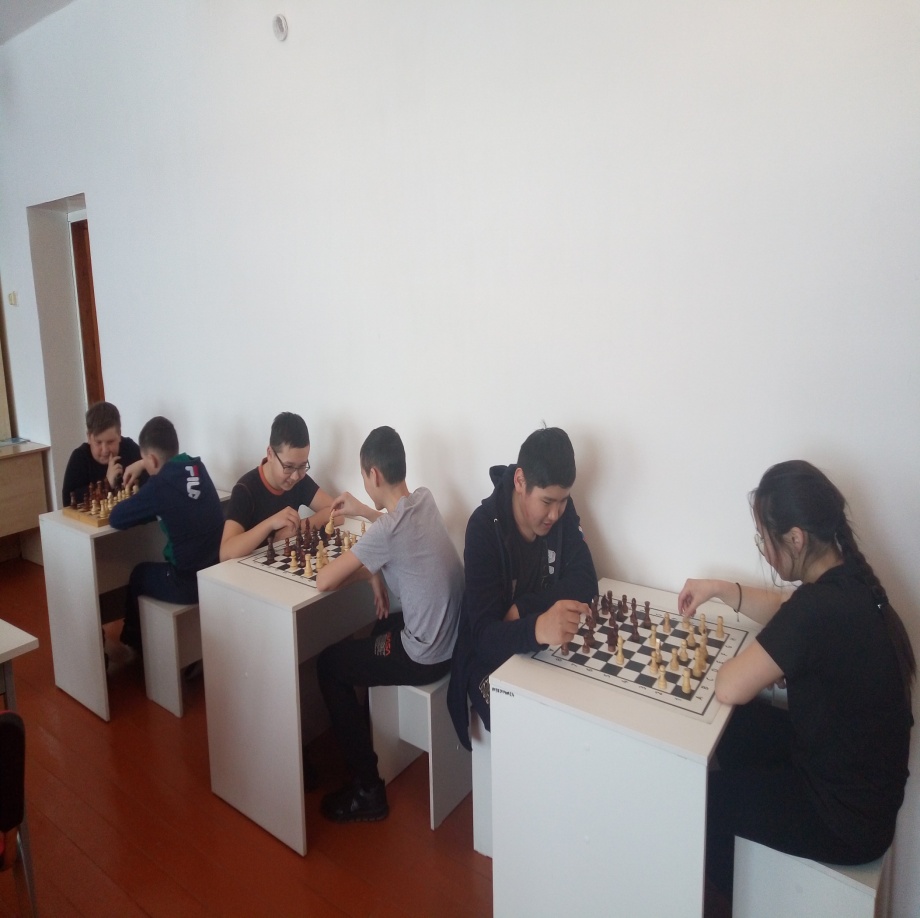 Муниципальный турнир по шахматам и шашкам «Весна Победы»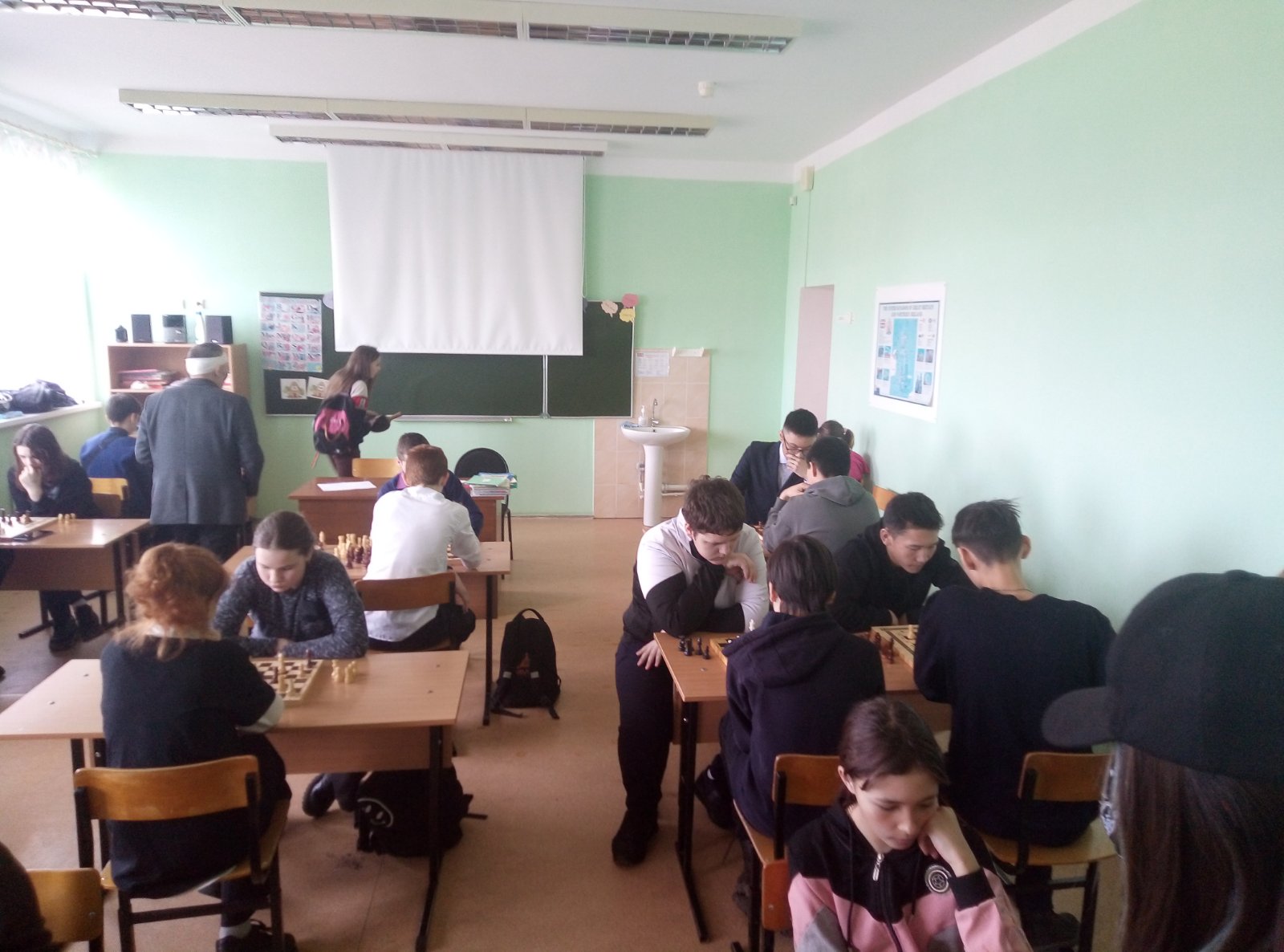 Хамаев Андрей 9 класс – 1 местоМамонтова Мария 6 класс – 4 место.